
Manitoba Reading Association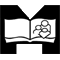 Call for Nominations:Vice-President SecretaryMembers-at-LargeINFORMATION PACKAGE for 2020-2021MRA Nomination/Selection/Election Schedule Nominations/Applications will be accepted immediately following distribution of the Call for Nominations/Applications. The final date for receipt of nominations/applications is April 27, 2020 at 5:00 p.m. All nominations/applications will be acknowledged within 2 days of receipt.Each nominee is expected to attend the Annual General Meeting (AGM) at 10:00 AM, Saturday, May 2, 2020 (Crossroads Learning Centre, 2211 McPhillips St Unit H, Winnipeg). .Every Manitoban- a Literate ManitobanManitoba Reading Association Board of Executives: The elected officers of the Manitoba Reading Association consist of the past-president, the president, president-elect and the vice-president. Each of these positions have a one year term. Every year at the Annual General Meeting a vice-president will be elected.  The Vice President serves the provincial council for a 4-year term serving 1 year terms as vice president, president elect, president and past president.   The executive board is also joined by the Provincial ILA coordinator, secretary, treasurer, and director of membership. Collectively this board attends meetings (typically 3 executive/ 3 general board / on Saturdays) and will participate in other duties as collaboratively discussed and agreed upon. The role of the secretary is for a period of two years.  Executive board members duties and expectations: Attend all provincial council board and executive committee meetings. Assist president with any delegated duties. Prepare reports and submit as requested by the provincial board. Review council bylaws, policies, motions, budget reports, and meeting minutes in conjunction with executive committee duties.  Promote and / or assist with the provincial conference or council programs (such as: Crocus Awards, I Love to Read Month, Adolescent Literacy Summit, Social Media promotion). At the Annual General Meeting review accomplishments and plan for future.The Manitoba Reading Association is a provincial council of the International Literacy Association  International Literacy Association duties and expectations of executive officers include:  Maintain ILA membership throughout term of office. Review and promote the resources on the ILA website.  Attend the ILA convention when the opportunity is available and attend leadership development if offered. The Role of Member-At-Large duties and expectations:Shall serve as voting members of the board.  Join MRA committees to help facilitate the work of the provincial council.  Members are requested to join two general meetings and one annual general meeting typically on Saturdays throughout the school year. Members-at-large may assume a special interest role such as Adult Learning, be a representative of a provincial council (RCGW, PERC, MCRC, BRC), or act in a general capacity. For further information please browse our website: www.readingmanitoba.org and contact us with any inquiries you may have.Nomination forms are enclosed with this package.  Forms submitted by mail should be sent to:Mrs. Susan Hayward, Past President Box 166, Lundar, Manitoba R0C 1Y0Electronic submission should be sent to: shayward@mymts.netOfficial MRA Nomination/Application Form – 2020I hereby nominate or wish to apply: (please print or type)Name of Nominee/ApplicantHome Address 			City                       	Province		Postal CodeHome or Cell Telephone			Work Telephone		Email AddressFor the office of: __________________________________________ (Indicate: VP or Member at Large)Submitted by: _________________________________ 	            ILA membership # _____________Telephone: ___________________________________  	Email Address _________________Nominee ConsentI hereby agree to be a candidate for the MRA position of ____________________________ for the term of the office specified and state that the information on this form is accurate. I will represent MRA in a positive and professional manner. I am and will continue to be a current member of a local council/MRA, and ILA. As of this date, I am a member of:	International Literacy Association (ILA) 	Membership Number: ________________								Expiration Date: _____________________	The ______________________________Reading Council (Local or Special Interest)Signature_______________________________________ Date ________________________							This form MUST be received by April 27, 2020